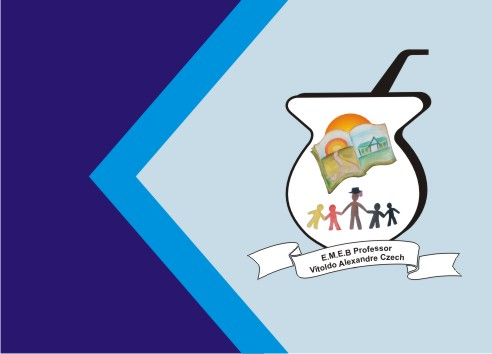 ATIVIDADE DE ARTES Folclore Brasileiro (Somente para leitura)O Folclore Brasileiro é o conjunto de expressões culturais populares que englobam aspectos da identidade nacional.São exemplos mitos, lendas, brincadeiras, danças, festas, comidas típicas e demais costumes que são transmitidos de geração para geração.O folclore brasileiro é bem diversificado e conta com atributos das culturas portuguesa, africana e indígena.Apesar dessa riqueza, o folclore só começa a figurar nas narrativas oficiais a partir do século XIX.ATIVIDADE: Pesquise no site abaixo mais sobre o folclore. Em seguida desenhe sobre a lenda que mais lhe chamar atenção.https://www.todamateria.com.br/folclore-brasileiro/#:~:text=O%20Folclore%20Brasileiro%20%C3%A9%20o,transmitidos%20de%20gera%C3%A7%C3%A3o%20para%20gera%C3%A7%C3%A3o.